Publicado en Madrid el 22/04/2014 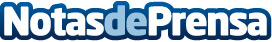 El sensor de movimiento, una innovación que ahorra en el consumo de aire acondicionadoLa marca japonesa de aire acondicionado Hitachi incorpora a su catálogo modelos que incorporan sensores de movimiento capaces de regular su funcionamiento en función de la presencia humanaDatos de contacto:Studio2CNota de prensa publicada en: https://www.notasdeprensa.es/el-sensor-de-movimiento-una-innovacion-que-ahorra-en-el-consumo-de-aire-acondicionado Categorias: Fotografía Premios Innovación Tecnológica Construcción y Materiales http://www.notasdeprensa.es